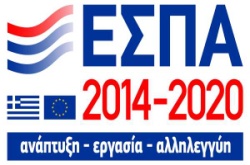 Ε.110-1α: ΑΝΑΚΟΙΝΩΣΗ – ΠΡΟΣΚΛΗΣΗ ΕΚΔΗΛΩΣΗΣ ΕΝΔΙΑΦΕΡΟΝΤΟΣ ΤΕΙ ΘεσσαλίαςΤμήμα: Διατροφής και ΔιαιτολογίαςΚαρδίτσα, 15/09/2017Ανακοινώνεται η προκήρυξη 10 (δέκα) επιδοτούμενων  θέσεων Πρακτικής Άσκησης, στα πλαίσια του προγράμματος “Πρακτική Άσκηση Τριτοβάθμιας Εκπαίδευσης” του Ε.Π. «Ανάπτυξη Ανθρωπίνου Δυναμικού, Εκπαίδευση και Δια Βίου Μάθηση» το οποίο συγχρηματοδοτείται από το Ευρωπαϊκό Κοινωνικό Ταμείο, για την περίοδο από 16/10/2017 έως 15/04/2018.Οι ενδιαφερόμενοι φοιτητές θα πρέπει να υποβάλλουν σχετική αίτηση, μέχρι 22/09/2017. Η κατάθεση δικαιολογητικών θα γίνει στο Γραφείο Πρακτικής Άσκησης Καρδίτσας (Κτίριο Τμήματος Δασοπονίας & Δ.Φ.Π., α΄ όροφος) κατά τις ημερομηνίες 18/09/2017-22/09/2017.Tα απαιτούμενα δικαιολογητικά είναι τα ακόλουθα: 	α. Αίτηση (έντυπο Ε.110-2Α)	β. Βεβαίωση Πρακτικής ΕΣΠΑ (εκδίδεται από τη Γραμματεία του Τμήματος)	γ. Εκκαθαριστικό Εφορίας (οικογενειακό)	δ. Πιστοποιητικό Οικογενειακής Κατάστασης (εκδίδεται από τα ΚΕΠ)	ε. Για την περίπτωση αναπηρίας: Απόφαση Υγειονομικής Επιτροπής	στ. Για την περίπτωση ασθένειας: Βεβαίωση Κρατικού Νοσοκομείου 	ζ. Βεβαίωση Εργοδότη (από το φορέα απασχόλησης για την αποδοχή του Φοιτητή)Πληροφορίες για τη διαδικασία επιλογής των πρακτικά ασκούμενων φοιτητών (κριτήρια επιλογής, μοριοδότηση, εντάσεις κ.λπ.) θα βρείτε στο απόσπασμα πρακτικού Γ.Σ. Τμήματος που επισυνάπτεται. Η Επιστημονική Υπεύθυνη Π.Α Τμήματος            Γκορτζή Όλγα